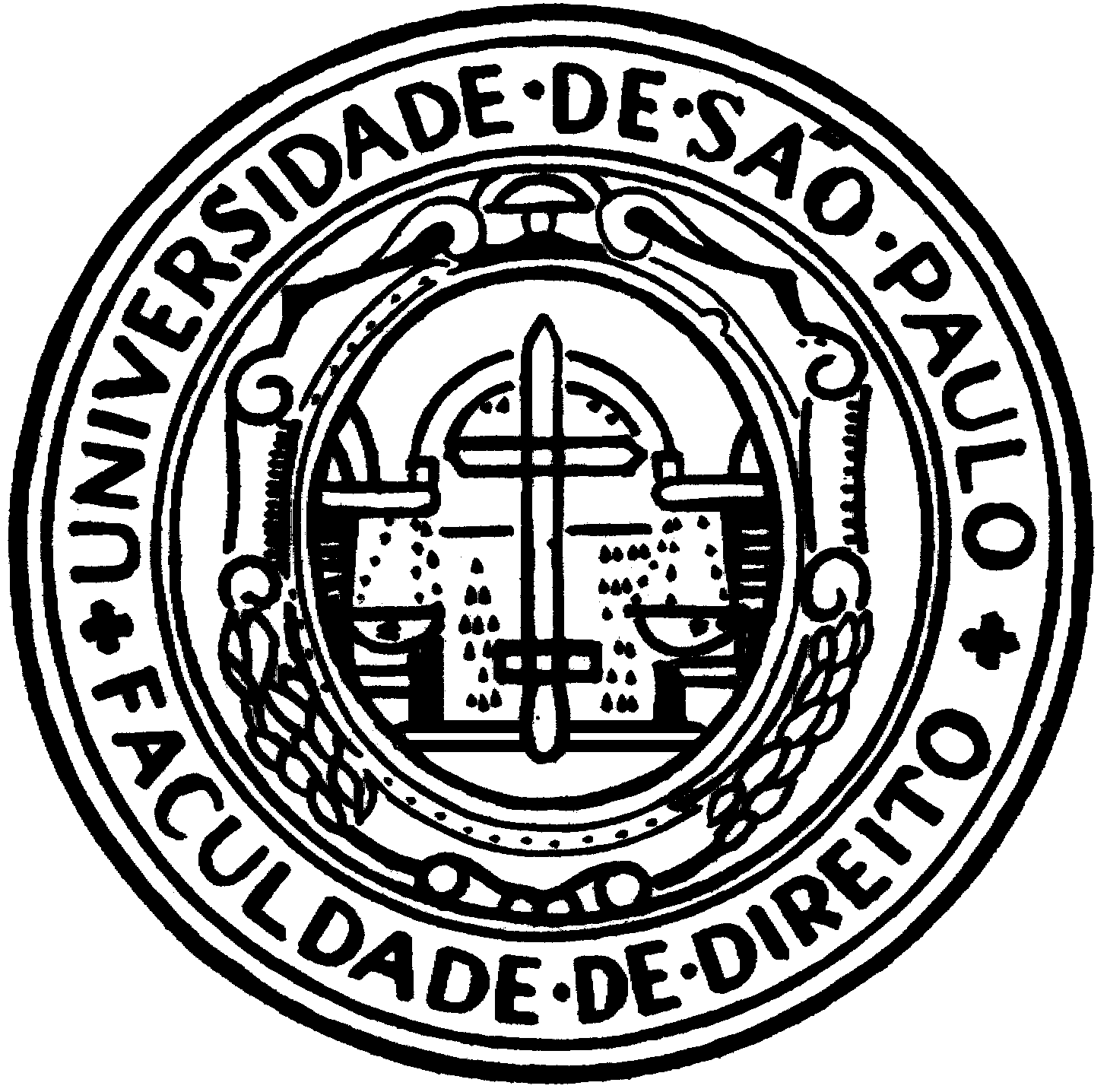 FACULDADE DE DIREITO - UNIVERSIDADE DE SÃO PAULODEPARTAMENTO DE DIREITO INTERNACIONAL E COMPARADOPROGRAMA DE GRADUAÇÃO EM DIREITOPROFESSOR ASSOCIADO WAGNER MENEZES____________________________________________________PROVADIREITO INTERNACIONAL PÚBLICOO Direito no contexto da globalidade tem passado por um processo de profundas transformações que atingem as bases interpretativas da ordem jurídica, modificando conceitualmente mecanismos legislativos que alteram as relações tradicionais entre o sistema jurídico internacional e a ordem jurídica local, mais que isso, abre espaços institucionais de reinvindicação de direitos que são acessíveis não só aos Estados, mas também aos indivíduos e empresas.A partir de um caso hipotético, escolhido por você, desenvolva um paper, onde analisa como as fontes e princípios do Direito Internacional podem ser invocadas e trabalhados na construção de uma tese jurídica a favor de um cliente seu, correlacionando o conteúdo trabalhado em sala de aula, à causa que defende perante a ordem jurídica brasileira, como mecanismo de acesso à justiça.Neste sentido, elabore um texto autoral, argumentativo e reflexivo, respondendo a seguinte questão: Como o Direito Internacional pode ser um instrumento de acesso à justiça no Direito Brasileiro, como os aplicadores do Direito podem se valer de normas internacionais para construir mecanismos de proteção de direitos no plano doméstico? Dê exemplos práticos, mas também os vincule a estrutura formal e teórica do Direito Internacional que foi trabalhado como conteúdo da disciplina no semestre.Atenção critérios de avaliação: O texto deve ser autoral, fundamentado teoricamente (especialmente a partir das leituras recomendadas) e reflexivo. Textos meramente descritivos serão reprovados.O aluno deve articular conhecimento teórico adquirido em sala de aula, ocupando-se de exemplos aliado ao caráter interpretativo e analítico do caso escolhido.Textos produzidos em sites de inteligência artificial serão zerados.Textos parecidos serão eliminados (todos).O texto deve ter no mínimo 10.000 caracteres com espaço e no máximo 15.000 caracteres com espaço. Acima disso, por favor, ao final do texto, justificar as razões.Disponibilizamos um template de modelo para facilitar o trabalho.Prazo de entrega: terça-feira (04/07/2023) às 23h59min via Moodle